Cornell Notes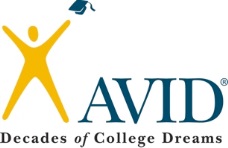 Topic/Objective: The America’s Topic/Objective: The America’s Name:Cornell NotesClass/Period:Cornell NotesDate:Essential Question:Essential Question:Essential Question:Essential Question:Questions:Questions:Notes:Notes:What was the Bering Strait? What was the Bering Strait? Inuit TribesInuit TribesWhere did the Inuit Tribes originate from?Where did the Inuit Tribes originate from?What is an Igloo?What is an Igloo?Anasazi TribesAnasazi TribesWhere did the Anasazi Tribe originate from? (present day states)Where did the Anasazi Tribe originate from? (present day states)What was a Pueblo Bonito?What was a Pueblo Bonito?Hopewell TribesHopewell TribesWhere did the Anasazi Tribe originate? (present day states/area)Where did the Anasazi Tribe originate? (present day states/area)What were the Hopewell earth mounds?What were the Hopewell earth mounds?Iroquois TribesIroquois TribesWhere did the Iroquois Tribes originate? (present day states/area)Where did the Iroquois Tribes originate? (present day states/area)What was an Iroquois ‘Long House’?What was an Iroquois ‘Long House’?Summary:Summary:Summary:Summary:Questions:Questions:Notes:Notes:What was the purpose of the Iroquois League?What was the purpose of the Iroquois League?Great Plains TribesGreat Plains TribesWhere did the Great Plains Tribes originate? (present day states/area)Where did the Great Plains Tribes originate? (present day states/area)What animal resource did these tribes rely on for survival?What animal resource did these tribes rely on for survival?MEXICO AND SOUTH AMERICAMEXICO AND SOUTH AMERICAOlmecOlmecWhy is the Olmec remembered?Why is the Olmec remembered?What happened to the Olmec?What happened to the Olmec?MayansMayansWhere were the Mayans located?Where were the Mayans located?Who were the rulers of the Mayans said to be?Who were the rulers of the Mayans said to be?What was the impact of the Mayans?What was the impact of the Mayans?What agricultural items did the Mayans thrive on?What agricultural items did the Mayans thrive on?What was the result of the Mayans ‘polytheistic’ religion?What was the result of the Mayans ‘polytheistic’ religion?What style of writing did the Mayans produce?What style of writing did the Mayans produce?Summary:Summary:Summary:Summary:Questions:Notes:What is the Mayans Calendar “Solar Calendar”?What was the demise (the death of) the Mayan Empire?AztecsWhat was the significance of coca beans to the Aztecs?What religious beliefs did the Aztecs have?Nazca’sWhat are the Nazca lines?IncasWhat is a socialist based government?How did the Inca’s implement a socialist system?What were technology aspects missing from the Incan Empire?What technology aspects were highly developed in the Incan Empire?Summary:Summary:Questions:Notes:What was the purpose of human sacrifice?What was Gold and Silver used for in the Incan Empire?How did the Incan Empire end?Summary:Summary: